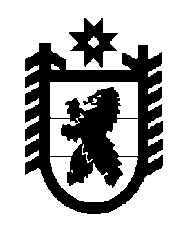 Российская Федерация Республика Карелия    РАСПОРЯЖЕНИЕГЛАВЫ РЕСПУБЛИКИ КАРЕЛИЯВ соответствии с решением от 10 декабря 2014 года № 5 постоянно действующего координационного совещания по обеспечению правопорядка в Республике Карелия, утвержденным распоряжением Главы Республики Карелия от 23 декабря 2014 года № 461-р,  утвердить межведомственный план мероприятий по противодействию теневой экономике в Республике Карелия на 2015 год.            Глава Республики  Карелия                                                             А.П. Худилайненг. Петрозаводск9 апреля 2015 года № 123-рМЕЖВЕДОМСТВЕННЫЙ ПЛАНмероприятий по противодействию теневой экономике в Республике Карелия на 2015 годУтвержден распоряжением   Главы  Республики Карелия от 9 апреля 2015 года № 123-р№п/пМероприятиеОтветственные исполнителиСрок реализацииПоказатели результативности12345Аналитические и организационно-управленческие   мероприятия Аналитические и организационно-управленческие   мероприятия Аналитические и организационно-управленческие   мероприятия Аналитические и организационно-управленческие   мероприятия Аналитические и организационно-управленческие   мероприятия 1.Осуществление мониторинга и анализа оперативной обстановки, на основании которых в целях выявления и раскрытия преступлений экономической направленно-сти  проведение оперативно-розыскных и следственных мероприятий в отношении субъектов предпринимательской деятельно-сти, допускающих нарушения действующе-го законодательства в сфере оборота конт-рафактной и фальсифицированной продук-ции, незаконного обналичивания денежных средств, незаконного предпринимательства, незаконного игорного бизнеса, незаконного природопользования, в том числе незакон-ных рубок, легализации денежных средств и имущества, приобретенных преступным путем, а также допускающих нарушения налогового законодательстваМВД по Республике Карелия (далее – МВД по РК) (по согласованию),Следственное управление Следственного комитета Российской Федерации по Республике Карелия   (далее – СУ СК РФ по РК) (по согласованию)в течение годаколичество возбужденных и переданных в суд уголовных дел по соответствующим статьям УК РФ 123452.Проведение мероприятий, направленных на выявление и раскрытие преступлений коррупционной направленности, совершае-мых должностными лицами органов госу-дарственной власти и местного самоуправ-ления в целях обеспечения незаконной деятельности подконтрольных коммерче-ских структур, а также лоббирования их предпринимательских интересовМВД по РК (по согласованию),Управление ФСБ России по Республике Карелия (далее – УФСБ РФ по РК) (по согласованию), СУ СК РФ по РК (по согласованию)в течение  годаколичество уголовных дел,  возбужденных по соответствующим статьям УК РФ  3.Проведение мероприятий, направленных            на выявление и раскрытие фактов посяга-тельств на права собственников и акционе-ров, рейдерства, установления криминаль-ного контроля над объектами экономики в целях получения доходов от их деятель-ностиМВД по РК (по согласованию),УФСБ РФ по РК (по согласованию), СУ СК РФ по РК (по согласованию)в течение  годаколичество уголовных дел,  возбужденных по соответствующим статьям УК РФ  4.Проведение  работы по ликвидации юриди-ческих лиц, осуществляющих деятельность с нарушением действующего законода-тельстваУправление ФНС России  по Республике Карелия (далее – УФНС РФ по РК) (по согласованию)в течение  годаколичество ликвидированных юридических лиц, осуществляющих деятельность с нарушением действующего законодательства5.Анализ перечисления  налогоплательщи-ками и налоговыми агентами  Республики Карелия налога на доходы физических лиц, проведение контрольных мероприятий  в отношении лиц, допустивших неперечисле-ние (несвоевременное перечисление) нало-га, и проведение работы по взысканию доначисленных сумм.  Реализация мер по погашению задолженности по налоговым платежамУФНС РФ по РК (по согласованию),Министерство финансов Республики Карелияв течение  годасумма дополнительно поступившего налога на доходы физических лиц1233456.Осуществление мониторинга финансовых результатов деятельности организаций лесопромышленного комплекса и предо-ставление в УФНС РФ по РК информации об организациях, допустивших низкую налоговую нагрузку, для их дальнейшей проверки на предмет возможного ухода от налогообложенияМинистерство по природопользованию  и экологии Республики КарелияМинистерство по природопользованию  и экологии Республики Карелияв течение  годаколичество  выявленных фактов наличия у организаций лесопромышленного комплекса низкого уровня налоговой нагрузки, направленных в УФНС РФ по РК7.Осуществление мероприятий, направленных на предупреждение, выявление и раскрытие преступлений, связанных с уклонением от уплаты налогов и (или) сборов физическими лицами   и организациями, неисполнением обязанностей налогового агента, сокрытием денежных средств либо имущества, за счет которых должно производиться взыскание налогов и (или) сборов, а также преступле-ний, связанных с полной или частичной невыплатой заработной платы работникам, «серой» заработной платы  МВД по РК (по согласованию),УФНС РФ по РК (по согласованию)МВД по РК (по согласованию),УФНС РФ по РК (по согласованию)в течение  годаколичество возбужденных и переданных в суд уголовных дел по налоговым преступлениям8.Осуществление работы по постановке на налоговый учет инорегиональных плательщиков по месту осуществления деятельностиУФНС РФ по РК (по согласованию)УФНС РФ по РК (по согласованию)в течение  годаколичество инорегиональных налогоплательщиков, поставленных на налоговый учет по месту осуществления деятельности9.Организация и проведение совместных мероприятий, направленных на выявление, пресечение и предотвращение незаконной заготовки и оборота древесиныМинистерство по приро-допользованию и экологии Республики Карелия,МВД по РК (по согласованию),Карельская таможня(по согласованию), Министерство по приро-допользованию и экологии Республики Карелия,МВД по РК (по согласованию),Карельская таможня(по согласованию), в течение  годаколичество мероприятий и выявленных фактов незаконных рубок, сумма причиненного ущерба.Количество уголовных дел и (или) дел об административных правонаруше-ниях, возбужденных по соответствую-щим статьям УК РФ и КоАП РФ122345УФНС РФ по РК(по согласованию), СУ СК РФ по РК (по согласованию)10.Проведение мониторинга лицензионной и производственной деятельности недрополь-зователей. Направление сведений в УФНС РФ по РК о занижениях процента выхода блоков из горной массы, выявленных в ходе анализа показателей представляемой недропользователями  статистической отчетности. Проведение налоговыми органами проверок предоставляемой отчетности Проведение мониторинга лицензионной и производственной деятельности недрополь-зователей. Направление сведений в УФНС РФ по РК о занижениях процента выхода блоков из горной массы, выявленных в ходе анализа показателей представляемой недропользователями  статистической отчетности. Проведение налоговыми органами проверок предоставляемой отчетности  Министерство по природопользованию и экологии Республики Карелия, УФНС РФ по РК (по согласованию)в течение  года количество направленных материалов, проведенных по ним проверок 11.Проведение мероприятий по контролю за соблюдением действующего законодатель-ства арендаторами лесных участков и подрядными организациями, оказывающи-ми услуги по заготовке и реализации заготовленных материалов Проведение мероприятий по контролю за соблюдением действующего законодатель-ства арендаторами лесных участков и подрядными организациями, оказывающи-ми услуги по заготовке и реализации заготовленных материалов УФНС РФ по РК(по согласованию),Карельская таможня(по согласованию)ежеквар-тальноколичество подготовленных аналитических и информационных документов по мероприятию12.Выдача, переоформление разрешения на осуществление деятельности по перевозке пассажиров и багажа легковым таксиВыдача, переоформление разрешения на осуществление деятельности по перевозке пассажиров и багажа легковым таксиГосударственный комитет Республики Карелия по транспорту в течение  года количество выданных, переоформлен-ных разрешений на осуществление деятельности по перевозке пассажиров и багажа легковым такси Контрольно-надзорная деятельностьКонтрольно-надзорная деятельностьКонтрольно-надзорная деятельностьКонтрольно-надзорная деятельностьКонтрольно-надзорная деятельностьКонтрольно-надзорная деятельность13.Организация и проведение выездных налого-вых проверок по выявлению схем уклонения от налогообложения с использованием фирм-однодневок и обналичивания денеж-ных средств, являющихся в дальнейшем источником финансирования теневой экономикиОрганизация и проведение выездных налого-вых проверок по выявлению схем уклонения от налогообложения с использованием фирм-однодневок и обналичивания денеж-ных средств, являющихся в дальнейшем источником финансирования теневой экономикиУФНС РФ по РК(по согласованию),МВД по РК(по согласованию)в течение  годаколичество проведенных налоговых проверок и вынесенных по ним решений12234514. Организация и проведение  налоговых проверок налогоплательщиков. Направление в следственные органы материалов налоговых проверок, в ходе которых выявлены наруше-ния, содержащие признаки преступления, для решения вопроса о возбуждении уголовного дела Организация и проведение  налоговых проверок налогоплательщиков. Направление в следственные органы материалов налоговых проверок, в ходе которых выявлены наруше-ния, содержащие признаки преступления, для решения вопроса о возбуждении уголовного делаУФНС РФ по РК(по согласованию),СУ СК РФ по РК (по согласованию)в течение годаколичество направленных и принятых к производству материалов налоговых проверок, содержащих признаки преступлений15.Проведение контрольных мероприятий по выявлению  физических лиц, предоставля-ющих жилые и нежилые помещения в аренду и не уплачивающих НДФЛ с полученного дохода Проведение контрольных мероприятий по выявлению  физических лиц, предоставля-ющих жилые и нежилые помещения в аренду и не уплачивающих НДФЛ с полученного дохода УФНС РФ по РК(по согласованию),МВД по РК(по согласованию)в течение  годаколичество проведенных контрольных мероприятий, сумма доначисленного налога по результатам проведенных контрольных мероприятий16.Проведение на регулярной основе проверок законности сдачи государственного имуще-ства в субаренду, правильности определения и своевременности поступления арендной платы за использование государственного имущества.Проведение претензионно-исковой работы по взысканию задолженности по арендной плате за землю и использование государственного имуществаПроведение на регулярной основе проверок законности сдачи государственного имуще-ства в субаренду, правильности определения и своевременности поступления арендной платы за использование государственного имущества.Проведение претензионно-исковой работы по взысканию задолженности по арендной плате за землю и использование государственного имуществаГосударственный комитет Республики Карелия по управлению государственным имуществом и организации закупокв течение годаколичество проведенных проверок.Количество поданных исков и сумма взысканной задолженности по ним17.Организация и проведение целевых проверок лиц, непосредственно осуществляющих лесо-заготовительную деятельность на территории лесного фонда Республики Карелия и не являющихся арендаторами участков лесного фонда, в целях установления законности осуществления указанной деятельности, наличия гражданско-правовых договоров (договоров подряда) с арендаторами участков лесного фонда.Организация и проведение целевых проверок лиц, непосредственно осуществляющих лесо-заготовительную деятельность на территории лесного фонда Республики Карелия и не являющихся арендаторами участков лесного фонда, в целях установления законности осуществления указанной деятельности, наличия гражданско-правовых договоров (договоров подряда) с арендаторами участков лесного фонда.Министерство по природопользованию и экологии Республики Карелияв течение  годаколичество проведенных целевых проверок и информаций, направленных в УФНС РФ по РК и Карельскую таможню122345Установление законности ведения лесозагото-вительной деятельности и проведение проверок наличия заключенных договоров. Составление реестров указанных лиц с направлением соответствующей информации в УФНС РФ по РК и Карельскую таможню  Установление законности ведения лесозагото-вительной деятельности и проведение проверок наличия заключенных договоров. Составление реестров указанных лиц с направлением соответствующей информации в УФНС РФ по РК и Карельскую таможню  18.Проведение ежеквартального мониторинга финансовых результатов работы горных предприятий и предоставление информации в УФНС РФ по РКПроведение ежеквартального мониторинга финансовых результатов работы горных предприятий и предоставление информации в УФНС РФ по РКМинистерство по природопользованию  и экологии Республики Карелияежеквар-тальноколичество выявленных фактов занижения организациями горнопро-мышленного комплекса налоговой базы, информация по которым направлена в УФНС РФ по РК19.Осуществление проверок соблюдения требо-ваний лесного законодательства в целях  предотвращения нецелевого использования древесины, выделенной  гражданам для собственных нужд на основании  Закона Республики Карелия от 12 ноября 2007 года 
№ 1134-ЗРК «О порядке и нормативах заготовки гражданами древесины для собственных нужд»Осуществление проверок соблюдения требо-ваний лесного законодательства в целях  предотвращения нецелевого использования древесины, выделенной  гражданам для собственных нужд на основании  Закона Республики Карелия от 12 ноября 2007 года 
№ 1134-ЗРК «О порядке и нормативах заготовки гражданами древесины для собственных нужд»Министерство по природопользованию и экологии Республики Карелияв течение  годаколичество предотвращенных фактов нецелевого использования древесины20.Проведение налоговых проверок горно- промышленных организаций, декларирующих низкие показатели объемов фактической добычи и налоговой нагрузкиПроведение налоговых проверок горно- промышленных организаций, декларирующих низкие показатели объемов фактической добычи и налоговой нагрузкиУФНС РФ по РК (по согласованию)в течение   годаколичество налоговых проверок и их результативность21.Участие в мероприятиях налогового контроля, проводимых налоговыми органами в отноше-нии организаций горнопромышленного комп-лекса, а также в судебных заседаниях при рассмотрении исков налогоплательщиков по результатам налоговых проверок специали-стов Министерства по природопользованию и экологии Республики Карелия Участие в мероприятиях налогового контроля, проводимых налоговыми органами в отноше-нии организаций горнопромышленного комп-лекса, а также в судебных заседаниях при рассмотрении исков налогоплательщиков по результатам налоговых проверок специали-стов Министерства по природопользованию и экологии Республики Карелия Министерство по природопользованию и экологии Республики Карелия в течение  годаколичество мероприятий налогового контроля и судебных заседаний с участием специалистов Министерства по природопользованию и экологии Республики Карелия 122345Предупредительно-профилактические мероприятия Предупредительно-профилактические мероприятия Предупредительно-профилактические мероприятия Предупредительно-профилактические мероприятия Предупредительно-профилактические мероприятия Предупредительно-профилактические мероприятия 22.22.Проведение работы по приему сообщений граждан на телефон «горячей линии» по имеющимся фактам выплаты «серой» заработной платы с дальнейшим направле-нием заявленных фактов в уполномоченные органы государственной власти (УФНС РФ по РК, МВД по РК, Прокуратура Республики Карелия, Министерство труда и занятости Республики Карелия, Государственная инспекция труда в Республике Карелия) для принятия соответствующих мер в рамках их компетенцииМинистерство финансов Республики Карелияв течение  годаколичество организаций и индивидуальных предпринимателей, осуществляющих выплату заработной платы ниже прожиточного минимумаИнформационное освещение мероприятий по  противодействию теневой экономике Информационное освещение мероприятий по  противодействию теневой экономике Информационное освещение мероприятий по  противодействию теневой экономике Информационное освещение мероприятий по  противодействию теневой экономике Информационное освещение мероприятий по  противодействию теневой экономике Информационное освещение мероприятий по  противодействию теневой экономике 23.Регулярное размещение в республиканских электронных и печатных средствах массовой информации, а также в интернет-изданиях  материалов по вопросам, связанным с проведением в Республике Карелия меро-приятий по противодействию теневой экономике, а также конкретных результатов  реализации мероприятий настоящего планаРегулярное размещение в республиканских электронных и печатных средствах массовой информации, а также в интернет-изданиях  материалов по вопросам, связанным с проведением в Республике Карелия меро-приятий по противодействию теневой экономике, а также конкретных результатов  реализации мероприятий настоящего планаУФНС РФ по РК (по согласованию),МВД по РК(по согласованию),УФСБ РФ по РК(по согласованию),СУ СК РФ по РК(по согласованию),Министерство финансов Республики Карелия,Министерство по природопользованию и экологии Республики Карелия,Министерство экономи-ческого развития Республики Карелия,в течение  годаколичество материалов, размещенных в средствах массовой информации  и интернет-изданиях  122345Государственный комитет Республики Карелия по транспорту,Государственный комитет Республики Карелия по управлению государственным имуществом и организации закупок